The Office of Student Research (OSR) offers awards to undergraduate and graduate students to defray costs associated with research and creative inquiry projects. The maximum award is $500 for single researchers, $1000 for two co-researchers and $1500 for three co-researchers. Students in all disciplines and majors are invited to apply. There are two opportunities for funding in Spring 2024. Round 1 applications are due January 26, 2024 at 5:00 p.m. Round 2 applications are due February 23, 2024 at 5:00 p.m.  Additional rounds of funding will be available in Fall 2024. All funding from Fall 2023 and Spring 2024 rounds of funding must be spent during the 2023-2024 academic year.Appropriate research expenses include laboratory equipment or supplies, media equipment, equipment for work in the field, art supplies, software, photocopying, printing and film processing, communication costs (postage, phone, etc.), travel to support the investigative phase of the student’s work (such as travel to field sites, museums, archives, or libraries), and travel expenses related to presenting their work at a scholarly conference or equivalent (including transportation, mileage, lodging, registration, meals and other related expenses). Eligibility: Student funding supports student research and creative inquiry projects, where a student develops or is substantially involved in developing a research question/thesis/problem/purpose of a project, conducts an inquiry or investigation using sources as evidence and shares the results, which may include creative projects or performance. Students must be currently enrolled, full-time undergraduate or graduate students in good academic standing. It is the student’s responsibility to apply in the funding cycle that best suits their funding needs. The Advisory Board for the Office of Student Research will evaluate applications based on the application rubric posted on the Office of Student Research website.  If a students’ application is not funded, the student will receive feedback and will be allowed to resubmit their application for consideration in the next round of funding.Requirements: Students who receive awards will be required to present a version of their research at the Student Showcase for Research and Creative Inquiry, the Graduate Student Symposium, or a similar presentation venue and complete the Final Performance Report by the deadline stipulated in their notification email. The Final Performance Report documents a student’s progress on the funded research project. Failure to present their research or complete the Final Performance Report may result in a student not being eligible for OSR funding in subsequent semesters.To apply: Students should electronically complete and submit a PDF (no larger than 2 MB) of the application to the Office of Student Research (osr@longwood.edu), by January 26, 2024 at 5:00 p.m. for consideration for Round 1 or February 23, 2024 at 5:00 p.m. for Round 2.  Please direct questions to Amorette Barber, Director, Office of Student Research (barberar@longwood.edu) or (osr@longwood.edu).     OFFICE OF STUDENT RESEARCH2023-2024 STUDENT FUNDING FOR RESEARCH AND TRAVEL PROPOSALTO BE COMPLETED BY THE STUDENT(S) APPLYING FOR FUNDING. Students should electronically complete and submit a PDF (no larger than 2 MB) of the application to the Office of Student Research (osr@longwood.edu), by January 26, 2024 at 5:00 p.m. for consideration for Round 1 or February 23, 2024 at 5:00 p.m. for Round 2.  Please direct questions to Amorette Barber, Director, Office of Student Research (barberar@longwood.edu) or (osr@longwood.edu).     The maximum award is $500 for single researchers, $1000 for two co-researchers and $1500 for three co-researchers. PART 1. STUDENT and PROJECT INFORMATIONSTUDENT INFORMATION**Complete co-researcher information if applicable.  The first person listed will be the contact person for the group and should submit the application form.**PROJECT INFORMATIONFUNDING REQUEST SUMMARY ** If you are applying for Research Funding, please complete the proposed budget form on page 4 of the application.** ** If you are applying for Travel Funding, please complete the proposed budget form on page 5-6 of the application.**PROPOSAL CHECKLIST **Applications will be penalized for failing to provide relevant documents.**SIGNATURES (use of an eSignature is acceptable)PART 2: PROPOSAL INFORMATION**It is essential that all of your answers use language suitable for a reader outside of your discipline.  Please make sure you clearly define specific terms and avoid the use of jargon.**PART 3: PROPOSED BUDGET- RESEARCH FUNDING**Students are strongly encouraged to consult their faculty mentors and/or the Office of Student Research when constructing their budgets.**If you are applying for Research Funding, please complete the following proposed budget form. Important Information Regarding Research Funding: Please list all items and calculate and list all costs for the project, even if they exceed the maximum award amount (see Funding Request Summary). If you are funded, the funds to purchase research materials will be transferred to your department. You will need to work with your faculty mentor, department chair, and department administrative assistant to purchase your requested research supplies.Research supplies that are purchased using funds from the Office of Student Research are property of Longwood University and need to remain at Longwood University after the research is completed.**Round all figures to the nearest dollar.  Add additional rows if necessary.**PART 3: PROPOSED BUDGET- TRAVEL FUNDING**Students are strongly encouraged to consult their faculty mentors and/or the Office of Student Research when constructing their budgets.**If you are applying for Travel Funding, please complete the following proposed budget form.Important Information Regarding Travel Funding: Please complete all the requested information and calculate and list all travel costs, even if they exceed the maximum award amount. If you are funded, you will be required to complete a Request for Travel Authorization (RTA). State travel policies and regulations determine the approved costs/reimbursement amounts. The Office of Student Research can prepay for registration and transportation expenses (airfare and train). If a hotel participates in the direct billing process, which is to invoice the university the cost of the lodging, then the lodging can be paid directly by the university. If not, then you will be reimbursed for travel costs, such as lodging, mileage, and meals after you have completed your travel and have submitted all itemized receipts for travel.Meals and Lodging: Find the Per Diem Rate for lodging and meals for your destination using this link: https://www.gsa.gov/travel/plan-book/per-diem-rates/per-diem-rates-lookup .  Calculate your lodging and meal costs using the following formulas and enter in table below: Meal costs=Number of travel days X Meal per diem rate for destinationLodging costs=Number of travel days X Lodging per diem for lodging for destinationMileage: Calculate mileage at $.535 per mile. Mileage=Total miles (mileage to and from destination) X $.535. Ex. 150 miles X $.535=$80.25** Round all figures to the nearest dollar.  If your travel does not include one of the items, please enter “None” into the form.**OFFICE OF STUDENT RESEARCH2023-2024 STUDENT FUNDING FOR RESEARCH AND TRAVEL PROPOSALPart 4: FACULTY MENTOR RECOMMENDATIONTO BE COMPLETED BY THE FACULTY MENTOR. Faculty mentors should complete the Faculty Recommendation and this form should be included in the student’s application. A student’s application will be penalized for the absence of the faculty recommendation. FACULTY INFORMATIONFACULTY RECOMMENDATION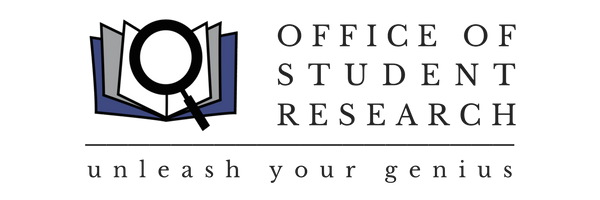 2023-2024 STUDENT FUNDING AWARDFOR RESEARCH AND TRAVELCALL FOR APPLICATIONS—Spring 2024NameUndergraduate or Graduate Student?Undergraduate or Graduate Student?DepartmentEmailCo-researcher #1Undergraduate or Graduate Student?Undergraduate or Graduate Student?Undergraduate or Graduate Student?DepartmentEmailCo-Researcher #2Undergraduate or Graduate Student?Undergraduate or Graduate Student?Undergraduate or Graduate Student?DepartmentEmailFaculty MentorEmailTitle of ProjectAre you applying for research or travel funding? Choose ONE. Are you applying for research or travel funding? Choose ONE. ___ Research Funding___ Research Funding__ Travel FundingIf you are applying for travel funding, please 1) state the name of the conference, 2) whether the conference is virtual or in-person, 3) location of the conference if it is in-person, and 4) the conference dates If you are applying for travel funding, please 1) state the name of the conference, 2) whether the conference is virtual or in-person, 3) location of the conference if it is in-person, and 4) the conference dates Check one for round of fundingCheck one for round of funding___ Round 1___ Round 2___ Round 2Indicate current semester and yearIndicate current semester and year___ Fall                ___ SpringYear:_________Year:_________Total amount requested from OSR (per maximum amounts described above)$ $ $ Total amount of budget (Proposed Budget Total)$ $ $ Funding difference (if Proposed Budget Total exceeds Amount Requested) $ $ $ If you have a funding difference, how will you fund the additional amount? (i.e. departmental funds, personal funds, a different funding source?If you have a funding difference, how will you fund the additional amount? (i.e. departmental funds, personal funds, a different funding source?If you have a funding difference, how will you fund the additional amount? (i.e. departmental funds, personal funds, a different funding source?If you have a funding difference, how will you fund the additional amount? (i.e. departmental funds, personal funds, a different funding source?Have you received student funding from the Office of Student Research this academic year?  Have you received student funding from the Office of Student Research this academic year?  ___ Yes___ NoIRB: Does your research involve human subjects? If yes, attach documentation (i.e. email) of Institutional Review Board exemption or approval.  See http://www.longwood.edu/studentresearch/institutional-review-board-irb/ ___ Yes___ NoIACUC: Does your research involve animal subjects? If yes, attach documentation of Institutional Animal Care & Use Committee’s approval (cover sheet only). See  http://www.longwood.edu/studentresearch/institutional-animal-care--use-committee-iacuc/___ Yes___ NoFor Travel Awards: Are you seeking funds to present at a scholarly conference? If yes, attach copy of your conference abstract OR confirmation of abstract acceptance to conference.  ___ Yes___ NoBudget: Have you completed the Proposed Budget Form (Either the Research Funding Form on page 4 or the Travel Funding form of page 5) for this application?  ___ Yes___ NoFaculty Recommendation: Have you obtained and included a faculty recommendation? ___ Yes___ NoFinal Performance Report: If funded, I understand that I am required to submit the Final Performance Report by the deadline indicated in my notification email.___ Yes___ NoPermission: Do you give your permission to use information from this form in a release as well as promotional materials for OSR?___ Yes___ No Signature of Student ResearcherDate Signature of Co-Researcher #1Date Signature of Co-Researcher #2Date1. Purpose of project: What is the research question or purpose of the project for which you are seeking funding?  How will you go about undertaking the project (i.e. what method or approaches will you use?).  (250 words max)2. Background:  What does the literature say about your topic? The literature is the scholarly writing (i.e. peer-reviewed articles, scholarly books, conference proceedings, etc.) on a topic. In-text citations of your sources are required. Please include a list of your cited references after your answer to this question. Your citation information does not count towards the word count. (150 words max)3. Significance: What is the significance of your project to your field?  How is your research or creative inquiry project novel and what will it add to your discipline? How will the discipline at large benefit?   (150 words max)4. Preparation: List relevant courses you have taken or experiences you have had and explain how they have prepared you to undertake the project. If there is more than one researcher listed, please complete this section for each student researcher. (150 words max per student researcher)5. Benefits: How will you benefit academically and professionally from undertaking this research?   If there is more than one researcher listed, please complete this section for each student researcher. (150 words max per student researcher)Research Supply ItemsCalculation of expenses: Show calculations for costs.RequestedAmountLink to website showing the cost and description of itemTotal Cost$ Amount Requested from OSR$Funding difference (if Proposed Budget Total exceeds Amount Requested)$Rationale: Explain why you need the research supplies you requested to complete your proposed project.  (150 words max)Name of Conference/SymposiumDates of Conference/SymposiumIs the Conference/Symposium Virtual or In-PersonLocation of Conference/Symposium if it is in-personConference/Symposium websiteCategory/ItemCalculation of expenses: Show calculations RequestedAmountLink to show costEx. Lodging Hampton Inn Harrisonsburg; 3 days X $85 per day=$255.00  $255.00https://www.expedia.com/Harrisonburg-Hotels-Hampton-Inn-Harrisonburg-SouthMealsLodging Mileage in personal vehicleTransportation (Airfare, etc)ParkingConference Registration FeeOther (please describe under Calculation of Expenses)Total Cost$ Amount Requested from OSR$Funding difference (if Proposed Budget Total exceeds Amount Requested)$Rationale: Explain why you choose to present at this specific conference/symposium. Why is presenting at this conference/symposium appropriate for your research and for your professional growth?  (150 words max)Name of Student Applicant(s)Faculty MentorEmailDepartmentPlease comment on the ability of the student(s) to successfully complete the proposed project and how the student(s) will benefit from completing this project. Please also evaluate the potential importance of the proposed project and the need for funding to support this student’s project or travel. By signing this form I confirm that I have: 1) reviewed my student’s application, 2) confirm the viability of the project, 3) confirm that the costs for the project are reasonable, 4) confirm that if the budget exceeds $500 per student applicant, that the student(s) can fund the difference from the additional sources listed in the proposal, 5) understand that the student is required to present at the Student Showcase for Research and Creative Inquiry, or the Graduate Student Symposium, or a similar presentation venue, and 6) understand that the student is required to complete and submit the Performance Report upon completion of the project.Signature of Faculty Mentor                                                                                                                 Date                                                                                                                 